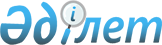 Қалалық Мәслихаттың 2008 жылғы 15 желтоқсандағы N 93 "2009 жылға арналған қала бюджеті туралы" шешіміне өзгерістер мен толықтырулар енгізу туралыАтырау қалалық Мәслихатының 2009 жылғы 22 сәуірдегі N 117 шешімі.
Атырау қалалық Әділет басқармасында 2009 жылғы 28 мамырда N 4-1-100 
тіркелді.

      Қазақстан Республикасының 2008 жылғы 4 желтоқсандағы N 95 Бюджеттік Кодексінің және 2001 жылғы 23 қаңтардағы N 148-ІІ "Қазақстан Республикасындағы жергілікті мемлекеттік басқару және өзін-өзі басқару туралы" Заңының 6 бабына сәйкес, қалалық әкімиятының ұсынысын қарай отырып, Атырау қалалық Мәслихаты ШЕШІМ ЕТЕДІ:



      1. Қалалық Мәслихаттың 2008 жылғы 15 желтоқсандағы N 93 "2009 жылға арналған қала бюджеті туралы" (Атырау қалалық Әділет басқармасында 2009 жылдың 23 қаңтарында N 4-1-97 мемлекеттік тіркелімнен өткізілген, "Атырау" газетінде 2009 жылдың 7 ақпанында N 15 санында жарияланған), қалалық Мәслихаттың 2009 жылғы 21 қаңтардағы N 107 "2008 жылғы 15 желтоқсандағы N 93 "2009 жылға арналған қала бюджеті туралы" шешімі (Атырау қалалық Әділет басқармасында 2009 жылдың 28 ақпанында N 4-1-98 мемлекеттік тіркелімнен өткізілген, "Атырау" газетінде 2009 жылдың 14 наурызында N 30 санында жарияланған) шешіміне төмендегідей өзгерістер мен толықтырулар енгізілсін:

      1) 1-тармақта:

      "33780648" цифрасы "38264663" цифрасымен ауыстырылсын;

      "5969365" цифрасы "12928400" цифрасымен ауыстырылсын;

      "32857234" цифрасы "37341249" цифрасымен ауыстырылсын.

      2) 9 тармақта:

      "7600" цифрасы "227600" цифрасымен ауыстырылсын.

      3) 17 тармақта:

      "713" цифрасы "178" цифрасымен ауыстырылсын.

      4) 18 тармақта:

      "210000" цифрасы "440000" цифрасымен ауыстырылсын.

      5) 26 тармақта:

      "1104000" цифрасы "2104000" цифрасымен ауыстырылсын.

      6) 28, 29, 30, 31, 32, 33, 34, 35, 36 тармақтармен келесі мазмұнда толықтырылулар енгізілсін:

      "28. 2009 жылға арналған қалалық бюджет құрамында әлеуметтік жұмыс орындар мен жастар тәжірибесі бағдарламасын кеңейтуге 125 763 мың теңге сомасында мақсатты ағымдағы трансферттер көзделгені ескерілсін.

      29. 2009 жылға арналған қалалық бюджет құрамында жұмыспен қамту және кадрларды қайта даярлау аймақтық стратегияны іске асыру барысында мәдениет нысандарының күрделі жөндеуіне 10 000 мың теңге сомасында мақсатты ағымдағы трансферттер көзделгені ескерілсін.

      30. 2009 жылға арналған қалалық бюджет құрамында өңірлік жұмыспен қамту және кадрларды қайта даярлау стратегиясын іске асыру шеңберінде инженерлік коммуникациялық инфрақұрылымды жөндеу және елді-мекендерді көркейтуге 119 368 мың теңге сомасында мақсатты ағымдағы трансферттер көзделгені ескерілсін.

      31. 2009 жылға арналған қалалық бюджет құрамында өңірлік жұмыспен қамту және кадрларды қайта даярлау стратегиясын іске асыру шеңберінде аудандық маңызы бар автомобиль жолдарын, қала және елді-мекендер көшелерін жөндеу және ұстау үшін 2 759 800 мың теңге сомасында мақсатты ағымдағы трансферттер көзделгені ескерілсін.

      32. 2009 жылға арналған қалалық бюджет құрамында өңірлік жұмыспен қамту және кадрларды қайта даярлау стратегиясын іске асыру шеңберінде аудандық маңызы бар автомобиль жолдарын, қала және елді-мекендер көшелерін салу және қайта құру үшін 348 000 мың теңге сомасында нысаналы даму трансферттері көзделгені ескерілсін.

      33. 2009 жылға арналған қалалық бюджет құрамында балалар тасымалдауын ұйымдастыру үшін 4 000 мың теңге сомасында мақсатты ағымдағы трансферттер көзделгені ескерілсін.

      34. 2009 жылға арналған қалалық бюджет құрамында білім беру объектілерін салу және қайта құру үшін 362 639 мың теңге сомасында нысаналы даму трансферттері көзделгені ескерілсін.

      35. 2009 жылға арналған қалалық бюджет құрамында автомобиль жолдарының жұмыс істеуін қамтамасыз ету үшін 1 000 000 мың теңге сомасында мақсатты ағымдағы трансферттер көзделгені ескерілсін.

      36. 2009 жылға арналған қалалық бюджет құрамында сумен жабдықтау және су бөлу жүйесінің қызметын қамтамасыз ету үшін 780 000 мың теңге сомасында мақсатты ағымдағы трансферттер көзделгені ескерілсін".



      2. Аталған шешімнің 1 қосымшасы осы шешімнің қосымшасына сәйкес жаңа редакцияда жазылсын.

      3. Осы шешім Атырау қаласы бойынша 2009 жылдың 1 қаңтарынан бастап қолданысқа енгізіледі.

       Х сессиясының төрағасы, 

      қалалық Мәслихат хатшысы                    Б. Қазиманов      

Атырау қалалық Мәслихаттың 

2009 жылғы 22 сәуірдегі 117 

шешіміне 1-қосымша            2009 ЖЫЛҒА АРНАЛҒАН ҚАЛАЛЫҚ БЮДЖЕТ       
					© 2012. Қазақстан Республикасы Әділет министрлігінің «Қазақстан Республикасының Заңнама және құқықтық ақпарат институты» ШЖҚ РМК
				Санаты

   Сыныбы

      Ішкі сыныбы

          Ерекшелік                  АТАУЫСанаты

   Сыныбы

      Ішкі сыныбы

          Ерекшелік                  АТАУЫСанаты

   Сыныбы

      Ішкі сыныбы

          Ерекшелік                  АТАУЫСанаты

   Сыныбы

      Ішкі сыныбы

          Ерекшелік                  АТАУЫСанаты

   Сыныбы

      Ішкі сыныбы

          Ерекшелік                  АТАУЫСомасы, мың теңгеІ. Кірістер38 264 6631Салықтық түсімдер20 606 13301Табыс салығы6 637 7932Жеке табыс салығы6 637 79301Төлем көзінен салық салынатын табыстардан

ұсталатын жеке табыс салығы 6 120 30002Төлем көзінен салық салынбайтын табыстардан

ұсталатын жеке табыс салығы 357 34603Қызметін біржолғы талон бойынша жүзеге асыратын

жеке тұлғалардан алынатын жеке табыс салығы160 1473Әлеуметтік салық5 485 1581Әлеуметтік салық5 485 15801Әлеуметтік салық5 485 1584Меншікке салынатын салықтар3 562 0241Мүлікке салынатын салықтар2 760 96901Заңды тұлғалардың және жеке кәсіпкерлердің

мүлкіне салынатын салық2 667 61702Жеке тұлғалардың мүлкіне салынатын салық93 3523Жер салығы362 94101Ауыл шаруашылық мақсатындағы жерлерге жеке

тұлғалардан алынатын жер салығы5202Елді мекендер жерлеріне жеке тұлғалардан

алынатын жер салығы13 73903Өнеркәсіп, көлік, байланыс, қорғаныс жеріне ауыл

шаруашылығына арналмаған өзге де жерге салынатын

жер салығы 44 65104Орман қорының жерлеріне салынатын жер салығы206Ерекше қорғалатын табиғи аумақтың жеріне,

сауықтыру, рекреациялық және тарихи-мәдени

мақсаттағы жерлерге салынатын жер салығы32107Ауыл шаруашылығы мақсатындағы жерлерге заңды

тұлғалардан, жеке кәсіпкерлерден, жеке

нотариустар мен адвокаттардан алынатын жер

салығы2908Елді мекендер жерлеріне заңды тұлғалардан, жеке

кәсіпкерлерден, жеке нотариустар мен

адвокаттардан алынатын жер салығы304 1474Көлік құралдарына салынатын салық437 92401Заңды тұлғалардың көлік құралдарына салынатын

салық180 89402Жеке тұлғалардың көлік құралдарына салынатын

салық257 030501Бірыңғай жер салығы1905Тауарларға, жұмыстарға және қызметтер көрсетуге

салынатын ішкі салықтар4 507 2282Акциздер4 224 24007Қазақстан Республикасының аумағында өндірілген

сыра88709Қазақстан Республикасының аумағында өндірілген

сигаралар090Өндірушілер көтерме саудада сататын өзі

өндіретін бензин (авиациялық бензинді

қоспағанда)3 384 00091Өндірушілер көтерме саудада сататын өзі

өндіретін дизель отыны706 86092Өндірушілер бөлшек саудада өткізетін өз

өндірісінің (авиациялықты қоспағанда), сондай-ақ

өз өндірістің мұқтаждарына пайдаланылатын бензин41 59993Өндірушілерге бөлшек саудада өткізетін өз

өндірісінің, сондай-ақ өз өндірістік

мұқтаждарына пайдаланылатын дизель отыны33 86494Заңды және жеке тұлғалар көтерме саудада

өткізетін бензин (авиациялықты қоспағанда)4095Заңды және жеке тұлғалар көтерме саудада

өткізетін дизель отыны 4096Заңды және жеке тұлғалар бөлшек саудада 

өткізетін, сондай-ақ өзінің өндірістік

мұқтаждарына пайдаланылатын бензин (авиациялықты

қоспағанда)48 57897Заңды және жеке тұлғаларға бөлшек саудада

өткізетін, сондай-ақ өз өндірістік мұқтаждарына

пайдаланылатын дизель отыны8 3723Табиғи және басқа ресурстарды пайдаланғаны үшін

түсетін түсімдер92 96615Жер учаскелерін пайдаланғаны үшін төлем92 9664Кәсіпкерлік және кәсіби қызметті жүргізгені үшін

алынатын алымдар190 02201Жеке кәсіпкерлерді мемлекеттік тіркегені үшін

алынатын алым15 34202Жекелеген қызмет түрлерiмен айналысу құқығы үшiн

алынатын лицензиялық алым24 38603Заңды тұлғаларды мемлекеттік тіркегені және

филиалдар мен өкілдіктерді есептік тіркегені,

сондай-ақ оларды қайта тіркегені үшін алым8 01404Аукциондардан алынатын алым4 80905Жылжымалы мүлікті кепілдікке салуды мемлекеттік

тіркегені және кеменiң немесе жасалып жатқан

кеменiң ипотекасы үшін алынатын алым8 93014Көлік құралдарын мемлекеттік тіркегені,

сондай-ақ оларды қайта тіркегені үшін алым10 35818Жылжымайтын мүлікке және олармен мәміле жасау

құқығын мемлекеттік тіркегені үшін алынатын алым38 92720Жергілікті маңызы бар және елді мекендердегі

жалпы пайдаланудағы автомобиль жолдарының бөлу

жолағында сыртқы (көрнекі) жарнамаларды

орналастырғаны үшін алынатын төлем79 2567Басқа да салықтар3511Басқа да салықтар35110Жергілікті бюджетке түсетін өзге де салық

түсімдері3518Заңдық мәнді іс-әрекеттерді жасағаны және

(немесе) оған уәкілеттігі бар мемлекеттік

органдар немесе лауазымды адамдар құжаттар

бергені үшін алынатын міндетті төлемдер413 5791Мемлекеттік баж413 57902Мемлекеттік мекемелерге сотқа берілетін талап

арыздарынан алынатын мемлекеттік бажды

қоспағанда, мемлекеттік баж сотқа берілетін

талап арыздардан, ерекше талап ету істері

арыздарынан, ерекше жүргізілетін істер бойынша

арыздардан (шағымдардан), сот бұйрығын шығару

туралы өтініштерден, атқару парағының дубликатын

беру туралы шағымдардан, аралық (төрелік)

соттардың және шетелдік соттардың шешімдерін

мәжбүрлеп орындауға атқару парағын беру туралы

шағымдардың, сот актілерінің атқару парағының

және өзге де құжаттардың көшірмелерін қайта беру

туралы шағымдардан алынады395 45503Нотариаттық iс-қимылдар жасағаны үшiн,

мемлекеттік баж004Азаматтық хал актiлерiн тiркегенi үшiн,

сондай-ақ азаматтарға азаматтық хал актiлерiн

тiркеу туралы куәлiктердi және азаматтық хал

актiлерi жазбаларын өзгертуге, толықтыруға және

қалпына келтiруге байланысты куәлiктердi

қайтадан бергенi үшiн мемлекеттік баж3 96705Шетелге баруға және Қазақстан Республикасына

басқа мемлекеттерден адамдарды шақыруға құқық

беретiн құжаттарды ресiмдегенi үшiн, сондай-ақ

осы құжаттарға өзгерiстер енгiзгенi үшiн

мемлекеттік баж56106Шетелдiктердiң паспорттарына немесе оларды

ауыстыратын құжаттарына Қазақстан

Республикасынан кету және Қазақстан

Республикасына келу құқығына виза бергенi үшiн

мемлекеттік баж7 44207Қазақстан Республикасының азаматтығын алу,

Қазақстан Республикасының азаматтығын қалпына

келтiру және Қазақстан Республикасының

азаматтығын тоқтату туралы құжаттарды

ресiмдегенi үшін мемлекеттік баж44108Тұрғылықты жерiн тiркегенi үшiн мемлекеттік баж2 56509Аңшы куәлігін бергенi және оны жыл сайын

тіркегені үшiн мемлекеттік баж 25210Жеке және заңды тұлғалардың азаматтық, қызметтік

қаруының (аңшылық суық қаруды, белгі беретін

қаруды, ұңғысыз атыс қаруын, механикалық

шашыратқыштарды, көзден жас ағызатын немесе

тітіркендіретін заттар толтырылған аэрозольді

және басқа құрылғыларды, үрлемелі қуаты 7,5

Дж-дан аспайтын пневматикалық қаруды қоспағанда

және калибрі 4,5 мм-ге дейінгілерін қоспағанда)

әрбір бірлігін тіркегені және қайта тіркегені

үшін алынатын мемлекеттік баж36112Қаруды және оның оқтарын сақтауға немесе сақтау

мен алып жүруге, тасымалдауға, Қазақстан

Республикасының аумағына әкелуге және Қазақстан

Республикасынан әкетуге рұқсат бергені үшін

алынатын мемлекеттік баж2 51917Сирек кездесетін және құрып кету қаупі төнген

жануарлар мен бекіре балығын, сондай-ақ олардың

бөліктері мен дериваттарын әкелуге рұқсат

берілгені үшін алынатын мемлекеттік баж162Салықтық емес түсiмдер1 712 0391Мемлекеттік меншіктен түсетін кірістер19 1611Мемлекеттік кәсіпорындардың таза кірісі

бөлігінің түсімдері9882Коммуналдық мемлекеттік кәсіпорындардың таза

кірісінің бір бөлігінің түсімдері9885Мемлекет меншігіндегі мүлікті жалға беруден

түсетін кірістер18 1584Коммуналдық меншіктегі мүлікті жалдаудан түсетін

кірістер18 1589Мемлекеттік меншіктен түсетін басқа да кірістер157Иесіз мүлікті, белгіленген тәртіппен коммуналдық

меншікке өтеусіз өткен мүлікті, қадағалаусыз

жануарларды, олжаларды, сондай-ақ мұрагерлік

құқығы бойынша мемлекетке өткен мүлікті сатудан

алынатын түсімдер152Мемлекеттік бюджеттен қаржыландырылатын 

мемлекеттік мекемелердің тауарларды (жұмыстарды,

қызметтерді) өткізуінен түсетін түсімдер2 2901Мемлекеттік бюджеттен қаржыландырылатын 

мемлекеттік мекемелердің тауарларды (жұмыстарды,

қызметтерді) өткізуінен түсетін түсімдер2 2902Жергілікті бюджеттен қаржыландырылатын

мемлекеттік мекемелер көрсететін қызметтерді

сатудан түсетін түсімдер2 2903Мемлекеттік бюджеттен қаржыландырылатын 

мемлекеттік мекемелер ұйымдастыратын мемлекеттік

сатып алуды өткізуден түсетін ақша түсімдері331Мемлекеттік бюджеттен қаржыландырылатын 

мемлекеттік мекемелер ұйымдастыратын мемлекеттік

сатып алуды өткізуден түсетін ақша түсімдері332Жергілікті бюджеттен қаржыландырылатын

мемлекеттік мекемелер ұйымдастыратын мемлекеттік

сатып алуды өткізуден түсетін ақшаның түсімі334Мемлекеттік бюджеттен қаржыландырылатын,

сондай-ақ Қазақстан Республикасы Ұлттық Банкінің

бюджетінен (шығыстар сметасынан) ұсталатын және

қаржыландырылатын мемлекеттік мекемелер салатын

айыппұлдар, өсімпұлдар, санкциялар, өндіріп

алулар158 1631Мұнай секторы ұйымдарынан түсетін түсімдерді

қоспағанда, мемлекеттік бюджеттен

қаржыландырылатын, сондай-ақ Қазақстан

Республикасы Ұлттық Банкінің бюджетінен

(шығыстар сметасынан) ұсталатын және

қаржыландырылатын мемлекеттік мекемелер салатын

айыппұлдар, өсімпұлдар, санкциялар, өндіріп

алулар158 1635Жергілікті мемлекеттік органдар салатын

әкімшілік айыппұлдар, өсімпұлдар, санкциялар151 42814Жергілікті бюджеттен қаржыландырылатын

мемлекеттік мекемелермен алынатын өзге де

айыппұлдар, өсімпұлдар, санкциялар6 7356Басқа да салықтық емес түсiмдер1 532 3921Басқа да салықтық емес түсiмдер1 532 3925Жергілікті бюджеттен қаржыландырылатын

мемлекеттік мекемелердің дебиторлық, депоненттік

берешегінің түсімі1 1457Бұрын жергілікті бюджеттен алынған,

пайдаланылмаған қаражаттардың қайтарылуы1 08809Жергіліктік бюджетке түсетін салықтық емес басқа

да түсімдер1 530 1593Негізгі капиталды сатудан түсетін түсімдер3 018 0911Мемлекеттік мекемелерге бекітілген мемлекеттік

мүлікті сату1 271 8431Мемлекеттік мекемелерге бекітілген мемлекеттік

мүлікті сату1 271 84302Жергілікті бюджеттен қаржыландырылатын

мемлекеттік мекемелерге бекітілген мүлікті

сатудан түсетін түсімдер1 84303Азаматтарға пәтерлер сатудан түсетін түсімдер1 270 0003Жердi және материалдық емес активтердi сату1 746 2481Жерді сату1 746 24201Жер учаскелерін сатудан түсетін түсімдер1 746 2422Материалдық емес активтерді сату 602Жер учаскелерін жалдау құқығын сатқаны үшін

төлем64Трансферттердің түсімдері12 928 4002Мемлекеттiк басқарудың жоғары тұрған

органдарынан түсетiн трансферттер12 928 4002Облыстық бюджеттен түсетiн трансферттер12 928 4001Ағымдағы нысаналы трансферттер5 323 4222Нысаналы даму трансферттері7 604 978Функционалдық топФункционалдық топФункционалдық топФункционалдық топФункционалдық топСомасы, мың теңгеКіші функцияКіші функцияКіші функцияКіші функцияСомасы, мың теңгеБюджеттік бағдарламалардың әкiмшiсiБюджеттік бағдарламалардың әкiмшiсiБюджеттік бағдарламалардың әкiмшiсiСомасы, мың теңгеБағдарламаБағдарламаСомасы, мың теңгеАтауыСомасы, мың теңгеІІ. Шығындар37 341 24901Жалпы сипаттағы мемлекеттiк қызметтер 204 0901Мемлекеттiк басқарудың жалпы функцияларын

орындайтын өкiлдi, атқарушы және басқа органдар155 855112Аудан (облыстық маңызы бар қала) мәслихатының

аппараты10 967001Аудан (облыстық маңызы бар қала) мәслихатының

қызметін қамтамасыз ету10 967122Аудан (облыстық маңызы бар қала) әкімінің

аппараты78 145001Аудан (облыстық маңызы бар қала) әкімінің

қызметін қамтамасыз ету78 145123Қаладағы аудан, аудандық маңызы бар қала, кент,

ауыл (село), ауылдық (селолық) округ әкімінің

аппараты66 743001Қаладағы ауданның, аудандық маңызы бар қаланың,

кенттің, ауылдың (селоның), ауылдық (селолық)

округтің әкімі аппаратының қызметін қамтамасыз

ету66 7432Қаржылық қызмет35 107452Ауданның (облыстық маңызы бар қаланың) қаржы

бөлімі35 107001Қаржы бөлімінің қызметін қамтамасыз ету21 465003Салық салу мақсатында мүлікті бағалауды жүргізу2 835004Біржолғы талондарды беру жөніндегі жұмысты және

біржолғы талондарды іске асырудан сомаларды

жинаудың толықтығын қамтамасыз етуді ұйымдастыру10 807011Коммуналдық меншікке түскен мүлікті есепке алу,

сақтау, бағалау және сату05Жоспарлау және статистикалық қызмет13 128453Ауданның (облыстық маңызы бар қаланың) экономика және бюджеттік жоспарлау бөлімі13 128001Экономика және бюджеттік жоспарлау бөлімнің

қызметін қамтамасыз ету13 12803Қоғамдық тәртіп, қауіпсіздік, құқық, сот,

қылмыстық-атқару қызметі45 0001Құқық қорғау қызметi45 000458Ауданның (облыстық маңызы бар қаланың) тұрғын

үй-коммуналдық шаруашылығы, жолаушылар көлігі

және автомобиль жолдары бөлімі45 000021Елдi мекендерде жол жүрісі қауiпсiздiгін

қамтамасыз ету45 00004Бiлiм беру4 743 9151Мектепке дейiнгi тәрбие және оқыту712 399123Қаладағы аудан, аудандық маңызы бар қала, кент,

ауыл (село), ауылдық (селолық) округ әкімінің

аппараты51 123004Мектепке дейінгі тәрбие ұйымдарынің қызметін

қамтамасыз ету51 123464Ауданның (облыстық маңызы бар қаланың) білім беру бөлімі661 276009Мектепке дейінгі тәрбие ұйымдарынің қызметін

қамтамасыз ету661 2762Жалпы бастауыш, жалпы негізгі, жалпы орта бiлiм беру3 606 905464Ауданның (облыстық маңызы бар қаланың) білім беру бөлімі3 606 905003Жалпы білім беру3 425 955006Балалар үшін қосымша білім беру110 916010Білім беру саласындағы мемлекеттік жүйенің жаңа

технологияларын енгізу70 0349Бiлiм беру саласындағы өзге де қызметтер424 611464Ауданның (облыстық маңызы бар қаланың) білім беру бөлімі61 972001Білім беру бөлімінің қызметін қамтамасыз ету10 751005Ауданның (облыстық маңызы бар қаланың) мемлекеттiк бiлiм беру ұйымдары үшiн оқулықтармен оқу-әдiстемелiк кешендерді сатып алу және жеткiзу50 620007Аудандық (қалалалық) ауқымдағы мектеп

олимпиадаларын және мектептен тыс іс-шараларды

өткiзу601467Ауданның (облыстық маңызы бар қаланың) құрылыс

бөлімі362 639037Білім беру объектілерін салу және

реконструкциялау362 63906Әлеуметтiк көмек және әлеуметтiк қамсыздандыру476 0622Әлеуметтiк көмек446 148451Ауданның (облыстық маңызы бар қаланың) жұмыспен

қамту және әлеуметтік бағдарламалар бөлімі446 148002Еңбекпен қамту бағдарламасы195 204004Ауылдық жерлерде тұратын денсаулық сақтау, білім беру, әлеуметтік қамтамасыз ету, мәдениет мамандарына отын сатып алу бойынша әлеуметтік көмек көрсету4 259005Мемлекеттік атаулы әлеуметтік көмек 27 208006Тұрғын үй көмегі4 280007Жергілікті өкілетті органдардың шешімі бойынша

азаматтардың жекелеген топтарына әлеуметтік көмек126 499010Үйден тәрбиеленіп оқытылатын мүгедек балаларды

материалдық қамтамасыз ету3 167013Белгіленген тұрғылықты жері жоқ тұлғаларды

әлеуметтік бейімдеу21 985014Мұқтаж азаматтарға үйде әлеуметтiк көмек көрсету19 16901618 жасқа дейінгі балаларға мемлекеттік

жәрдемақылар29 760017Мүгедектерді оңалту жеке бағдарламасына сәйкес, мұқтаж мүгедектерді арнайы гигиеналық құралдармен қамтамасыз етуге, және ымдау тілі мамандарының, жеке көмекшілердің қызмет көрсету14 6179Әлеуметтiк көмек және әлеуметтiк қамтамасыз ету

салаларындағы өзге де қызметтер29 914451Ауданның (облыстық маңызы бар қаланың) жұмыспен

қамту және әлеуметтік бағдарламалар бөлімі29 914001Жұмыспен қамту және әлеуметтік бағдарламалар

бөлімінің қызметін қамтамасыз ету28 222011Жәрдемақыларды және басқа да әлеуметтік

төлемдерді есептеу, төлеу мен жеткізу бойынша

қызметтерге ақы төлеу1 69207Тұрғын үй-коммуналдық шаруашылық8 833 2441Тұрғын үй шаруашылығы4 956 911458Ауданның (облыстық маңызы бар қаланың) тұрғын

үй-коммуналдық шаруашылығы, жолаушылар көлігі

және автомобиль жолдары бөлімі328 400002Мемлекеттiк қажеттiлiктер үшiн жер учаскелерiн алып қою, соның iшiнде сатып алу жолымен алып қою және осыған байланысты жылжымайтын мүлiктi иелiктен айыру262 000003Мемлекеттік тұрғын үй қорының сақталуын ұйымдастыру66 400467Ауданның (облыстық маңызы бар қаланың) құрылыс

бөлімі4 628 511003Мемлекеттік коммуналдық тұрғын үй қорының тұрғын үй құрылысы2 892 911004Инженерлік коммуникациялық инфрақұрылымды дамыту және жайластыру1 735 6002Коммуналдық шаруашылық2 787 657458Ауданның (облыстық маңызы бар қаланың) тұрғын

үй-коммуналдық шаруашылығы, жолаушылар көлігі

және автомобиль жолдары бөлімі1 012 868012Сумен жабдықтау және су бөлу жүйесінің қызмет

етуі 890 500026Ауданның (облыстық маңызы бар қаланың) коммуналдық меншігіндегі жылу жүйелерін қолдануды ұйымдастыру3 000030Өңірлік жұмыспен қамту және кадрларды қайта даярлау стратегиясын іске асыру шеңберінде инженерлік коммуникациялық инфрақұрылымды жөндеу және елді-мекендерді көркейту119 368467Ауданның (облыстық маңызы бар қаланың) құрылыс бөлімі1 774 789005Коммуналдық шаруашылығын дамыту766 000006Сумен жабдықтау жүйесін дамыту1 008 7893Елді-мекендерді көркейту1 088 676123Қаладағы аудан, аудандық маңызы бар қала, кент,

ауыл (село), ауылдық (селолық) округ әкімінің

аппараты14 400009Елді мекендердің санитариясын қамтамасыз ету14 400458Ауданның (облыстық маңызы бар қаланың) тұрғын

үй-коммуналдық шаруашылығы, жолаушылар көлігі

және автомобиль жолдары бөлімі1 054 296015Елдi мекендердегі көшелердi жарықтандыру319 785016Елдi мекендердiң санитариясын қамтамасыз ету465 811017Жерлеу орындарын күтiп-ұстау және туысы жоқтарды жерлеу1 717018Елдi мекендердi абаттандыру және көгалдандыру266 983467Ауданның (облыстық маңызы бар қаланың) құрылыс

бөлімі19 980007Қаланы және елді мекендерді көркейтуді дамыту19 98008Мәдениет, спорт, туризм және ақпараттық кеңістiк207 0391Мәдениет саласындағы қызмет97 843455Ауданның (облыстық маңызы бар қаланың) мәдениет

және тілдерді дамыту бөлімі97 843003Мәдени-демалыс жұмысын қолдау97 8432Спорт28 174465Ауданның (облыстық маңызы бар қаланың) Дене

шынықтыру және спорт бөлімі28 174006Аудандық (облыстық маңызы бар қалалық) деңгейде

спорттық жарыстар өткiзу28 1743Ақпараттық кеңiстiк50 118455Ауданның (облыстық маңызы бар қаланың) мәдениет

және тілдерді дамыту бөлімі50 118006Аудандық (қалалық) кiтапханалардың жұмыс iстеуi50 1189Мәдениет, спорт, туризм және ақпараттық

кеңiстiктi ұйымдастыру жөнiндегi өзге де

қызметтер30 904455Ауданның (облыстық маңызы бар қаланың) мәдениет

және тілдерді дамыту бөлімі15 394001Мәдениет және тілдерді дамыту бөлімінің қызметін

қамтамасыз ету5 394004Жұмыспен қамту және кадрларды қайта даярлау

аймақтық стратегияны іске асыру барысында

мәдениет нысандарының ағымдағы, кұрделі жөндеуі10 000456Ауданның (облыстық маңызы бар қаланың) ішкі

саясат бөлімі10 458001Ішкі саясат бөлімінің қызметін қамтамасыз ету 10 458465Ауданның (облыстық маңызы бар қаланың) Дене

шынықтыру және спорт бөлімі5 052001Спорт бөлімінің қызметін қамтамасыз ету5 05209Отын-энергетика кешенi және жер қойнауын

пайдалану170 6509Отын-энергетика кешені және жер қойнауын

пайдалану саласындағы өзге де қызметтер170 650467Ауданның (облыстық маңызы бар қаланың) құрылыс

бөлімі170 650009Жылу-энергетикалық жүйені дамыту170 65010Ауыл, су, орман, балық шаруашылығы, ерекше

қорғалатын табиғи аумақтар, қоршаған ортаны және

жануарлар дүниесін қорғау, жер қатынастары15 8701Ауыл шаруашылығы6 474462Ауданның (облыстық маңызы бар қаланың) ауыл

шаруашылық бөлімі6 296001Ауыл шаруашылығы бөлімінің қызметін қамтамасыз

ету6 296453Ауданның (облыстық маңызы бар қаланың) экономика және бюджеттік жоспарлау бөлімі178099Республикалық бюджеттен берілетін нысаналы трансферттер есебiнен ауылдық елді мекендер саласының мамандарын әлеуметтік қолдау шараларын іске асыру 1786Жер қатынастары9 396463Ауданның (облыстық маңызы бар қаланың) жер

қатынастары бөлімі9 396001Жер қатынастары бөлімінің қызметін қамтамасыз ету9 39611Өнеркәсіп, сәулет, қала құрылысы және құрылыс

қызметі25 7812Сәулет, қала құрылысы және құрылыс қызметі25 781467Ауданның (облыстық маңызы бар қаланың) құрылыс

бөлімі12 467001Құрылыс бөлімінің қызметін қамтамасыз ету12 467468Ауданның (облыстық маңызы бар қаланың) сәулет

және қала құрылысы бөлімі13 314001Қала құрылысы және сәулет бөлімінің қызметін

қамтамасыз ету13 31412Көлiк және коммуникация5 227 7501Автомобиль көлiгi5 227 750458Ауданның (облыстық маңызы бар қаланың) тұрғын

үй-коммуналдық шаруашылығы, жолаушылар көлігі

және автомобиль жолдары бөлімі5 227 750022Көлік инфрақұрылымын дамыту1 076 950023Автомобиль жолдарының жұмыс істеуін қамтамасыз

ету1 043 000008Өңірлік жұмыспен қамту және кадрларды қайта

даярлау стратегиясын іске асыру шеңберінде

аудандық маңызы бар автомобиль жолдарын, қала

және елді-мекендер көшелерін жөндеу және ұстау2 759 800009Өңірлік жұмыспен қамту және кадрларды қайта

даярлау стратегиясын іске асыру шеңберінде

аудандық маңызы бар автомобиль жолдарын, қала

және елді-мекендер көшелерін салу және қайта

құру 348 00013Басқалар41 5373Кәсiпкерлiк қызметтi қолдау және бәсекелестікті

қорғау8 935469Ауданның (облыстық маңызы бар қаланың)

кәсіпкерлік бөлімі8 935001Кәсіпкерлік бөлімінің қызметін қамтамасыз ету8 9359Басқалар32 602458Ауданның (облыстық маңызы бар қаланың) тұрғын

үй-коммуналдық шаруашылығы, жолаушылар көлігі

және автомобиль жолдары бөлімі32 602001Тұрғын үй-коммуналдық шаруашылығы, жолаушылар көлігі және автомобиль жолдары бөлімінің қызметін қамтамасыз ету32 60215Ресми трансферттер17 350 3111Ресми трансферттер17 350 311452Ауданның (облыстық маңызы бар қаланың) қаржы бөлімі17 350 311006Нысаналы пайдаланылмаған (толық пайдаланылмаған) трансферттерді қайтару81007Бюджеттік алулар17 350 230Санаты

    Сыныбы 

       Ішкі сыныбы                    АтауыСанаты

    Сыныбы 

       Ішкі сыныбы                    АтауыСанаты

    Сыныбы 

       Ішкі сыныбы                    АтауыСанаты

    Сыныбы 

       Ішкі сыныбы                    АтауыСанаты

    Сыныбы 

       Ішкі сыныбы                    АтауыСанаты

    Сыныбы 

       Ішкі сыныбы                    АтауыСанаты

    Сыныбы 

       Ішкі сыныбы                    АтауыСанаты

    Сыныбы 

       Ішкі сыныбы                    АтауыСанаты

    Сыныбы 

       Ішкі сыныбы                    АтауыСанаты

    Сыныбы 

       Ішкі сыныбы                    АтауыСанаты

    Сыныбы 

       Ішкі сыныбы                    АтауыСомасы, 

мың теңгеІV. Бюджет тапшылығы (профициті)ІV. Бюджет тапшылығы (профициті)ІV. Бюджет тапшылығы (профициті)ІV. Бюджет тапшылығы (профициті)ІV. Бюджет тапшылығы (профициті)ІV. Бюджет тапшылығы (профициті)923 414V. Бюджет тапшылығын қаржыландыру

(профицитін пайдалану)V. Бюджет тапшылығын қаржыландыру

(профицитін пайдалану)V. Бюджет тапшылығын қаржыландыру

(профицитін пайдалану)V. Бюджет тапшылығын қаржыландыру

(профицитін пайдалану)V. Бюджет тапшылығын қаржыландыру

(профицитін пайдалану)V. Бюджет тапшылығын қаржыландыру

(профицитін пайдалану)-923 41477Қарыздар түсіміҚарыздар түсіміҚарыздар түсіміҚарыздар түсіміҚарыздар түсіміҚарыздар түсімі229 0000101Мемлекеттік ішкі қарыздарМемлекеттік ішкі қарыздарМемлекеттік ішкі қарыздарМемлекеттік ішкі қарыздарМемлекеттік ішкі қарыздарМемлекеттік ішкі қарыздар229 0002Қарыз алу келісім-шарттарыҚарыз алу келісім-шарттарыҚарыз алу келісім-шарттарыҚарыз алу келісім-шарттарыҚарыз алу келісім-шарттарыҚарыз алу келісім-шарттары229 000Функционалдық топ

   Кiшi функция

      Бюджеттiк бағдарламалардың 

      әкiмшiсi

           Бағдарлама

              Кiшi бағдарлама

                 Ерекшелік                 АТАУЫФункционалдық топ

   Кiшi функция

      Бюджеттiк бағдарламалардың 

      әкiмшiсi

           Бағдарлама

              Кiшi бағдарлама

                 Ерекшелік                 АТАУЫФункционалдық топ

   Кiшi функция

      Бюджеттiк бағдарламалардың 

      әкiмшiсi

           Бағдарлама

              Кiшi бағдарлама

                 Ерекшелік                 АТАУЫФункционалдық топ

   Кiшi функция

      Бюджеттiк бағдарламалардың 

      әкiмшiсi

           Бағдарлама

              Кiшi бағдарлама

                 Ерекшелік                 АТАУЫФункционалдық топ

   Кiшi функция

      Бюджеттiк бағдарламалардың 

      әкiмшiсi

           Бағдарлама

              Кiшi бағдарлама

                 Ерекшелік                 АТАУЫФункционалдық топ

   Кiшi функция

      Бюджеттiк бағдарламалардың 

      әкiмшiсi

           Бағдарлама

              Кiшi бағдарлама

                 Ерекшелік                 АТАУЫФункционалдық топ

   Кiшi функция

      Бюджеттiк бағдарламалардың 

      әкiмшiсi

           Бағдарлама

              Кiшi бағдарлама

                 Ерекшелік                 АТАУЫФункционалдық топ

   Кiшi функция

      Бюджеттiк бағдарламалардың 

      әкiмшiсi

           Бағдарлама

              Кiшi бағдарлама

                 Ерекшелік                 АТАУЫФункционалдық топ

   Кiшi функция

      Бюджеттiк бағдарламалардың 

      әкiмшiсi

           Бағдарлама

              Кiшi бағдарлама

                 Ерекшелік                 АТАУЫФункционалдық топ

   Кiшi функция

      Бюджеттiк бағдарламалардың 

      әкiмшiсi

           Бағдарлама

              Кiшi бағдарлама

                 Ерекшелік                 АТАУЫФункционалдық топ

   Кiшi функция

      Бюджеттiк бағдарламалардың 

      әкiмшiсi

           Бағдарлама

              Кiшi бағдарлама

                 Ерекшелік                 АТАУЫСомасы, 

мың теңгеҚарыздарды өтеу1 270 00016Қарыздарды өтеу1 270 00011Қарыздарды өтеу1 270 000452452452Ауданнын (облыстык манызы бар каланын) каржы болiмi1 270 000009009Жергiлiктi атқарушы органдардың борышын өтеу1 270 000Санаты 

    Сыныбы

       Ішкі сыныбы 

           Ерекшелігі               АТАУЫСанаты 

    Сыныбы

       Ішкі сыныбы 

           Ерекшелігі               АТАУЫСанаты 

    Сыныбы

       Ішкі сыныбы 

           Ерекшелігі               АТАУЫСанаты 

    Сыныбы

       Ішкі сыныбы 

           Ерекшелігі               АТАУЫСанаты 

    Сыныбы

       Ішкі сыныбы 

           Ерекшелігі               АТАУЫСанаты 

    Сыныбы

       Ішкі сыныбы 

           Ерекшелігі               АТАУЫСанаты 

    Сыныбы

       Ішкі сыныбы 

           Ерекшелігі               АТАУЫСанаты 

    Сыныбы

       Ішкі сыныбы 

           Ерекшелігі               АТАУЫСанаты 

    Сыныбы

       Ішкі сыныбы 

           Ерекшелігі               АТАУЫСанаты 

    Сыныбы

       Ішкі сыныбы 

           Ерекшелігі               АТАУЫСанаты 

    Сыныбы

       Ішкі сыныбы 

           Ерекшелігі               АТАУЫСомасы, 

мың теңгеЖыл басындағы бюджеттік қаржының

еркін қозғалысыЖыл басындағы бюджеттік қаржының

еркін қозғалысыЖыл басындағы бюджеттік қаржының

еркін қозғалысыЖыл басындағы бюджеттік қаржының

еркін қозғалысы117 58688Жыл басындағы бюджеттік қаржының

еркін қозғалысыЖыл басындағы бюджеттік қаржының

еркін қозғалысыЖыл басындағы бюджеттік қаржының

еркін қозғалысыЖыл басындағы бюджеттік қаржының

еркін қозғалысы117 58611Бюджет қаражаты қалдықтарының

қозғалысыБюджет қаражаты қалдықтарының

қозғалысыБюджет қаражаты қалдықтарының

қозғалысыБюджет қаражаты қалдықтарының

қозғалысы117 5861Бюджет қаражатының бос қалдықтарыБюджет қаражатының бос қалдықтарыБюджет қаражатының бос қалдықтарыБюджет қаражатының бос қалдықтары117 5860101Жыл басындағы бюджет қаражатының бос

қалдықтарыЖыл басындағы бюджет қаражатының бос

қалдықтарыЖыл басындағы бюджет қаражатының бос

қалдықтарыЖыл басындағы бюджет қаражатының бос

қалдықтары117 586